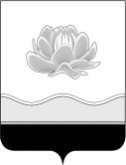 Российская ФедерацияКемеровская область - КузбассМысковский городской округСовет народных депутатов Мысковского городского округа(шестой созыв)Р Е Ш Е Н И Еот 19 апреля 2023г. № 28-нО признании утратившими силу некоторых правовых актов ПринятоСоветом народных депутатовМысковского городского округа18 апреля 2023 годаВ целях приведения нормативных правовых актов Совета народных депутатов Мысковского городского округа в соответствие с нормами действующего законодательства, Совет народных депутатов Мысковского городского округар е ш и л:1. Признать утратившими силу:1.1. постановление Совета народных депутатов города Мыски от 14.12.1999 № 18 «Об утверждении корректирующих коэффициентов для исчисления единого налога на вмененный доход для определенных видов деятельности на территории города»; 1.2. постановление Совета народных депутатов города Мыски от 29.02.2000 № 2 «О внесении изменений и дополнений в Постановление городского Совета № 18 от 18.12.99 г.»;1.3. постановление Совета народных депутатов города Мыски от 22.06.2000 № 21 «О внесении изменений в постановление городского Совета народных депутатов г. Мыски от 14.12.1999 № 18 «Об утверждении корректирующих коэффициентов для исчисления единого налога на вмененный доход для определенных видов деятельности на территории города»;1.4. постановление Совета народных депутатов города Мыски от 25.09.2000 № 15 «О внесении дополнений в постановление городского Совета народных депутатов города Мыски от 14.12.1999 № 18 «Об утверждении корректирующих коэффициентов для исчисления единого налога на вмененный доход для определенных видов деятельности на территории города»; 1.5. постановление Совета народных депутатов города Мыски от 04.10.2001 № 28 «О внесении изменений и дополнений в Положение о бюджетном процессе в городе Мыски»;1.6. постановление Совета народных депутатов города Мыски от 27.06.2002 № 22 «Об утверждении Положения «О порядке аттестации муниципальных служащих муниципального образования города Мыски»;1.7. постановление Совета народных депутатов города Мыски от 29.05.2003 № 5а «О принятии положения о контрольном отделе Городского Совета народных депутатов города Мыски»;1.8. решение Мысковского городского Совета народных депутатов от 16.02.2006    № 9-н «О внесении изменений и дополнений в Постановление Совета народных депутатов муниципального образования «г. Мыски» от 27.10.2005 № 78 «О введении единого налога на вмененный доход для отдельных видов деятельности на территории муниципального образования «Мысковский городской округ»;1.9. решение Мысковского городского Совета народных депутатов от 22.02.2006    № 10-н «Об установлении нормативов потребления коммунальных услуг, цен на содержание, ремонт жилья, наем жилых помещений в государственном и муниципальном жилищных фондах, тарифов на коммунальные услуги в жилых помещениях, цен и тарифов в соответствии со стандартами оплаты жилья и коммунальных услуг»; 1.10. решение Мысковского городского Совета народных депутатов от 20.04.2006   № 17-н «О внесении изменений и дополнений в решение Мысковского городского Совета народных депутатов от 22.02.2006 № 10-н «Об установлении нормативов потребления коммунальных услуг, цен на содержание, ремонт жилья, наем жилых помещений в государственном и муниципальном жилищных фондах, тарифов на коммунальные услуги в жилых помещениях, цен и тарифов в соответствии со стандартами оплаты жилья и коммунальных услуг»;1.11. решение Мысковского городского Совета народных депутатов от 01.02.2007    № 5-н «О внесении изменения в постановление Совета народных депутатов муниципального образования «г. Мыски» от 12.12.2005 № 93 «Об утверждении программы поддержки малого предпринимательства города мыски на 2006 - 2008 годы»;1.12. решение Мысковского городского Совета народных депутатов от 20.09.2007     № 37-н «О внесении изменений и дополнений в решение Мысковского городского Совета народных депутатов от 23.11.2006 № 56-н «О введении единого налога на вмененный доход для отдельных видов деятельности на территории муниципального образования «Мысковский городской округ»;1.13. решение Мысковского городского Совета народных депутатов от 22.05.2008    № 21-н «О внесении изменений в решение Мысковского городского Совета народных депутатов от 23.11.2006 № 56-н «О введении единого налога на вмененный доход для отдельных видов деятельности на территории муниципального образования «Мысковский городской округ»;1.14. решение Мысковского городского Совета народных депутатов от 21.08.2008    № 44-н «О внесении изменений и дополнений в решение Мысковского городского совета народных депутатов № 7-н от 24.01.2008 «О бюджете муниципального образования «Мысковский городской округ» на 2008 год» (с изменениями и дополнениями от 21.02.2008 № 13-н; от 19.06.2008 № 24-н)»;1.15. решение Мысковского городского Совета народных депутатов от 25.12.2008    № 41-н «О внесении изменения в постановление Совета народных депутатов муниципального образования «г. Мыски» от 12.12.2005 № 93 «Об утверждении программы поддержки малого предпринимательства города мыски на 2006 - 2008 годы»;1.16. решение Мысковского городского Совета народных депутатов от 29.01.2009    № 10-н «О внесении изменений и дополнений в решение Мысковского городского Совета народных депутатов от 25.12.2008 № 24-н «О бюджете муниципального образования «Мысковский городской округ» на 2009 год и на плановый период 2010 и 2011 годов»;1.17. решение Мысковского городского Совета народных депутатов от 12.02.2009    № 16-н «О внесении изменений и дополнений в решение Мысковского городского Совета народных депутатов от 25.12.2008 № 24-н «О бюджете муниципального образования «Мысковский городской округ» на 2009 год и на плановый период 2010 и 2011 годов» (с изменениями и дополнениями от 29.01.2009 № 10-н)»;1.18. решение Мысковского городского Совета народных депутатов от 16.04.2009    № 27-н «О внесении изменений и дополнений в решение Мысковского городского Совета народных депутатов от 25.12.2008 № 24-н «О бюджете муниципального образования «Мысковский городской округ» на 2009 год и на плановый период 2010 и 2011 годов» (с изменениями и дополнениями от 29.01.2009 № 10-н и от 16.02.2009 № 16-н)»;1.19. решение Мысковского городского Совета народных депутатов от 28.05.2009    № 37-н «О внесении изменений и дополнений в решение Мысковского городского Совета народных депутатов от 25.12.2008 № 24-н «О бюджете муниципального образования «Мысковский городской округ» на 2009 год и на плановый период 2010 и 2011 годов» (с изменениями и дополнениями от 29.01.2009 № 10-н, от 16.02.2009 № 16-н и от 16.04.2009 № 27-н)»;1.20. решение Мысковского городского Совета народных депутатов от 18.06.2009    № 38-н «О внесении изменений и дополнений в решение Мысковского городского Совета народных депутатов от 25.12.2008 № 24-н «О бюджете муниципального образования «Мысковский городской округ» на 2009 год и на плановый период 2010 и 2011 годов» (с изменениями и дополнениями от 29.01.2009 № 10-н, от 16.02.2009 № 16-н, от 16.04.2009   № 27-н, от 28.05.2009 № 37-н)»;1.21. решение Мысковского городского Совета народных депутатов от 17.09.2009    № 51-н «О внесении изменений и дополнений в решение Мысковского городского Совета народных депутатов от 25.12.2008 № 24-н «О бюджете муниципального образования «Мысковский городской округ» на 2009 год и на плановый период 2010 и 2011 годов» (с изменениями и дополнениями от 29.01.2009 № 10-н, от 16.02.2009 № 16-н, от 16.04.2009   № 27-н, от 28.05.2009 № 37-н, от 18.06.2009 № 38-н)»;1.22. решение Мысковского городского Совета народных депутатов от 17.09.2009    № 60-н «О внесении изменений в муниципальную Программу поддержки малого и среднего предпринимательства города Мыски на 2008 - 2011 годы, утвержденную постановлением Совета народных депутатов муниципального образования «г. Мыски» от 12.12.2005 № 93 «Об утверждении муниципальной Программы поддержки малого и среднего предпринимательства города мыски на 2008 - 2011 годы»;1.23. решение Мысковского городского Совета народных депутатов от 22.10.2009    № 83-н «О внесении изменений в муниципальную Программу поддержки малого и среднего предпринимательства города Мыски на 2008 - 2011 годы, утвержденную постановлением Совета народных депутатов муниципального образования «г. Мыски» от 12.12.2005 № 93 «Об утверждении муниципальной Программы поддержки малого и среднего предпринимательства города мыски на 2008 - 2011 годы»;1.24. решение Мысковского городского Совета народных депутатов от 24.11.2009    № 95-н «О внесении изменений в муниципальную Программу поддержки малого и среднего предпринимательства города Мыски на 2008 - 2011 годы, утвержденную постановлением Совета народных депутатов муниципального образования «г. Мыски» от 12.12.2005 № 93 «Об утверждении муниципальной Программы поддержки малого и среднего предпринимательства города мыски на 2008 - 2011 годы»;1.25. решение Мысковского городского Совета народных депутатов от 17.12.2009    № 105-н «О бюджете муниципального образования «Мысковский городской округ» на 2010 год и на плановый период 2011 и 2012 годов»;1.26. решение Мысковского городского Совета народных депутатов от 29.12.2009    № 107-н «О внесении изменений и дополнений в решение Мысковского городского Совета народных депутатов от 25.12.2008 № 24-н «О бюджете муниципального образования «Мысковский городской округ» на 2009 год и на плановый период 2010 и 2011 годов» (с изменениями и дополнениями от 29.01.2009 № 10-н, от 16.02.2009 № 16-н, от 16.04.2009 № 27-н, от 28.05.2009 № 37-н, от 18.06.2009 № 38-н, от 17.09.2009 № 51-н)»;1.27. решение Мысковского городского Совета народных депутатов от 18.02.2010    № 8-н «О внесении изменений в муниципальную Программу поддержки малого и среднего предпринимательства города Мыски на 2008 - 2011 годы, утвержденную постановлением Совета народных депутатов муниципального образования «г. Мыски» от 12.12.2005 № 93 «Об утверждении муниципальной Программы поддержки малого и среднего предпринимательства города мыски на 2008 - 2011 годы»;1.28. решение Мысковского городского Совета народных депутатов от 18.02.2010    № 7-н «Об утверждении Программы приватизации муниципального имущества муниципального образования «Мысковский городской округ» на 2010 год»;1.29. решение Мысковского городского Совета народных депутатов от 18.03.2010    № 11-н «О внесении изменений и дополнений в решение Мысковского городского Совета народных депутатов от 17.12.2009 № 105-н «О бюджете муниципального образования «Мысковский городской округ» на 2010 год и на плановый период 2011 и 2012 годов»;1.30. решение Мысковского городского Совета народных депутатов от 22.04.2010    № 20-н «О внесении изменений в решение Мысковского городского Совета народных депутатов от 18.02.2010 № 7-н «Об утверждении Программы приватизации муниципального имущества муниципального образования «Мысковский городской округ» на 2010 год»;1.31. решение Мысковского городского Совета народных депутатов от 01.06.2010    № 26-н «О внесении изменений и дополнений в решение Мысковского городского Совета народных депутатов от 17.12.2009 № 105-н «О бюджете муниципального образования «Мысковский городской округ» на 2010 год и на плановый период 2011 и 2012 годов»; 1.32. решение Мысковского городского Совета народных депутатов от 18.08.2010    № 41-н «О внесении изменений и дополнений в решение Мысковского городского Совета народных депутатов от 17.12.2009 № 105-н «О бюджете муниципального образования «Мысковский городской округ» на 2010 год и на плановый период 2011 и 2012 годов»; 1.33. решение Мысковского городского Совета народных депутатов от 18.08.2010    № 43-н «О внесении изменений в решение Мысковского городского Совета народных депутатов от 18.02.2010 № 7-н «Об утверждении Программы приватизации муниципального имущества муниципального образования «Мысковский городской округ» на 2010 год»;1.34. решение Мысковского городского Совета народных депутатов от 21.10.2010    № 59-н «О внесении изменений и дополнений в решение Мысковского городского Совета народных депутатов от 17.12.2009 № 105-н «О бюджете муниципального образования «Мысковский городской округ» на 2010 год и на плановый период 2011 и 2012 годов»;1.35. решение Мысковского городского Совета народных депутатов от 18.11.2010    № 61-н «О внесении изменений в положение о денежном содержании муниципальных служащих муниципального образования «Мысковский городской округ», утвержденное решением Мысковского городского совета народных депутатов от 19.03.2009 № 21-н»;1.36. решение Мысковского городского Совета народных депутатов от 18.11.2010    № 63-н «О внесении изменений в решение Мысковского городского Совета народных депутатов от 18.02.2010 № 7-н «Об утверждении Программы приватизации муниципального имущества муниципального образования «Мысковский городской округ» на 2010 год»;1.37. решение Мысковского городского Совета народных депутатов от 23.12.2010    № 75-н «О внесении изменений в решение Мысковского городского Совета народных депутатов от 15.12.2009 № 103-н «Об утверждении муниципальной целевой Программы «Повышение уровня социальной защиты населения муниципального образования «Мысковский городской округ» на 2010 - 2012 гг.»;1.38. решение Мысковского городского Совета народных депутатов от 23.12.2010    № 82-н «О внесении изменений в решение Мысковского городского Совета народных депутатов от 30.10.2008 № 5-н «Об установлении норматива потребления твердого топлива, учет издержек обращения и  необходимой прибыли на 1 тонну угля»;1.39. решение Мысковского городского Совета народных депутатов от 27.12.2010    № 91-н «О бюджете Мысковского городского округа на 2011 год и на плановый период 2012 и 2013 годов»;1.40. решение Мысковского городского Совета народных депутатов от 30.12.2010    № 92-н «О внесении изменений и дополнений в решение Мысковского городского Совета народных депутатов от 17.12.2009 № 105-н «О бюджете муниципального образования «Мысковский городской округ» на 2010 год и на плановый период 2011 и 2012 годов»;1.41. решение Мысковского городского Совета народных депутатов от 20.01.2011    № 1-н «О внесении изменений и дополнений в решение Мысковского городского Совета народных депутатов от 27.12.2010 № 91-н «О бюджете Мысковского городского округа на 2011 год и на плановый период 2012 и 2013 годов»;1.42. решение Мысковского городского Совета народных депутатов от 19.05.2011    № 26-н «О внесении изменений и дополнений в решение Мысковского городского Совета народных депутатов от 27.12.2010 № 91-н «О бюджете Мысковского городского округа на 2011 год и на плановый период 2012 и 2013 годов»;1.43. решение Мысковского городского Совета народных депутатов от 02.06.2011    № 28-н «О внесении изменений и дополнений в решение Мысковского городского Совета народных депутатов от 27.12.2010 № 91-н «О бюджете Мысковского городского округа на 2011 год и на плановый период 2012 и 2013 годов»;1.44. решение Мысковского городского Совета народных депутатов от 18.08.2011    № 42-н «О внесении изменений и дополнений в решение Мысковского городского Совета народных депутатов от 27.12.2010 № 91-н «О бюджете Мысковского городского округа на 2011 год и на плановый период 2012 и 2013 годов»;1.45. решение Мысковского городского Совета народных депутатов от 20.10.2011    № 64-н «О внесении изменений и дополнений в решение Мысковского городского Совета народных депутатов от 27.12.2010 № 91-н «О бюджете Мысковского городского округа на 2011 год и на плановый период 2012 и 2013 годов»;1.46. решение Мысковского городского Совета народных депутатов от 29.11.2011    № 72-н «О внесении изменений и дополнений в решение Мысковского городского Совета народных депутатов от 27.12.2010 № 91-н «О бюджете Мысковского городского округа на 2011 год и на плановый период 2012 и 2013 годов»;1.47. решение Мысковского городского Совета народных депутатов от 26.12.2011  № 83-н «О бюджете Мысковского городского округа на 2012 год и на плановый период 2013 и 2014 годов»;1.48. решение Мысковского городского Совета народных депутатов от 26.12.2011   № 86-н «О внесении изменений и дополнений в решение Мысковского городского Совета народных депутатов от 27.12.2010 № 91-н «О бюджете Мысковского городского округа на 2011 год и на плановый период 2012 и 2013 годов»;1.49. решение Мысковского городского Совета народных депутатов от 29.12.2011    № 87-н «О внесении изменений и дополнений в решение Мысковского городского Совета народных депутатов от 27.12.2010 № 91-н «О бюджете Мысковского городского округа на 2011 год и на плановый период 2012 и 2013 годов»;1.50. решение Мысковского городского Совета народных депутатов от 23.03.2012    № 13-н «О внесении изменений и дополнений в решение Мысковского городского Совета народных депутатов от 26.12.2011 № 83-н «О бюджете Мысковского городского округа на 2012 год и на плановый период 2013 и 2014 годов»;1.51. решение Мысковского городского Совета народных депутатов от 10.07.2012    № 35-н «О внесении изменений и дополнений в решение Мысковского городского Совета народных депутатов от 26.12.2011 № 83-н «О бюджете Мысковского городского округа на 2012 год и на плановый период 2013 и 2014 годов»;1.52. решение Мысковского городского Совета народных депутатов от 20.09.2012    № 41-н «О внесении изменений и дополнений в решение Мысковского городского Совета народных депутатов от 26.12.2011 № 83-н «О бюджете Мысковского городского округа на 2012 год и на плановый период 2013 и 2014 годов»;1.53. решение Мысковского городского Совета народных депутатов от 29.12.2012    № 78-н «О внесении изменений и дополнений в решение Мысковского городского Совета народных депутатов от 26.12.2011 № 83-н «О бюджете Мысковского городского округа на 2012 год и на плановый период 2013 и 2014 годов»;1.54. решение Мысковского городского Совета народных депутатов от 29.12.2012    № 79-н «О бюджете Мысковского городского округа на 2013 год и на плановый период 2014 и 2015 годов»;1.55. решение Мысковского городского Совета народных депутатов от 31.01.2013    № 3-н «О внесении изменений и дополнений в решение Мысковского городского Совета народных депутатов от 29.12.2012 № 79-н «О бюджете Мысковского городского округа на 2013 год и на плановый период 2014 и 2015 годов»;1.56. решение Мысковского городского Совета народных депутатов от 23.05.2013    № 29-н «О внесении изменений и дополнений в решение Мысковского городского Совета народных депутатов от 29.12.2012 № 79-н «О бюджете Мысковского городского округа на 2013 год и на плановый период 2014 и 2015 годов»;1.57. решение Мысковского городского Совета народных депутатов от 11.06.2013    № 36-н «О внесении изменений и дополнений в решение Мысковского городского Совета народных депутатов от 29.12.2012 № 79-н «О бюджете Мысковского городского округа на 2013 год и на плановый период 2014 и 2015 годов»;1.58. решение Мысковского городского Совета народных депутатов от 05.07.2013    № 53-н «О внесении изменений и дополнений в решение Мысковского городского Совета народных депутатов от 29.12.2012 № 79-н «О бюджете Мысковского городского округа на 2013 год и на плановый период 2014 и 2015 годов»;1.59. решение Мысковского городского Совета народных депутатов от 26.07.2013    № 55-н «О внесении изменений и дополнений в решение Мысковского городского Совета народных депутатов от 29.12.2012 № 79-н «О бюджете Мысковского городского округа на 2013 год и на плановый период 2014 и 2015 годов»;1.60. решение Мысковского городского Совета народных депутатов от 22.10.2013    № 7-н «О внесении изменений и дополнений в решение Мысковского городского Совета народных депутатов от 29.12.2012 № 79-н «О бюджете Мысковского городского округа на 2013 год и на плановый период 2014 и 2015 годов»;1.61. решение Совета народных депутатов Мысковского городского округа от 24.12.2013 № 40-н «О бюджете Мысковского городского округа на 2014 год и на плановый период 2015 и 2016 годов»;1.62. решение Мысковского городского Совета народных депутатов от 30.12.2013    № 48-н «О внесении изменений и дополнений в решение Мысковского городского Совета народных депутатов от 29.12.2012 № 79-н «О бюджете Мысковского городского округа на 2013 год и на плановый период 2014 и 2015 годов»;1.63. решение Мысковского городского Совета народных депутатов от 30.12.2013    № 53-н «Об отмене муниципальных нормативных правовых актов»;1.64. решение Совета народных депутатов Мысковского городского округа от 20.02.2014 № 1-н «О внесении изменений и дополнений в решение Совета народных депутатов Мысковского городского округа от 24.12.2013 № 40-н «О бюджете Мысковского городского округа на 2014 год и на плановый период 2015 и 2016 годов»;1.65. решение Совета народных депутатов Мысковского городского округа от 18.03.2014 № 9-н «О внесении изменений и дополнений в решение Совета народных депутатов Мысковского городского округа от 24.12.2013 № 40-н «О бюджете Мысковского городского округа на 2014 год и на плановый период 2015 и 2016 годов»;1.66. решение Совета народных депутатов Мысковского городского округа от 03.04.2014 № 14-н «О внесении изменений и дополнений в решение Совета народных депутатов Мысковского городского округа от 24.12.2013 № 40-н «О бюджете Мысковского городского округа на 2014 год и на плановый период 2015 и 2016 годов»;1.67. решение Совета народных депутатов Мысковского городского округа от 17.06.2014 № 30-н «О внесении изменений и дополнений в решение Совета народных депутатов Мысковского городского округа от 24.12.2013 № 40-н «О бюджете Мысковского городского округа на 2014 год и на плановый период 2015 и 2016 годов»;1.68. решение Совета народных депутатов Мысковского городского округа от 19.08.2014 № 39-н «О внесении изменений и дополнений в решение Совета народных депутатов Мысковского городского округа от 24.12.2013 № 40-н «О бюджете Мысковского городского округа на 2014 год и на плановый период 2015 и 2016 годов»;1.69. решение Совета народных депутатов Мысковского городского округа от 16.09.2014 № 50-н «О внесении изменений и дополнений в решение Совета народных депутатов Мысковского городского округа от 24.12.2013 № 40-н «О бюджете Мысковского городского округа на 2014 год и на плановый период 2015 и 2016 годов»;1.70. решение Совета народных депутатов Мысковского городского округа от 23.10.2014 № 56-н «О внесении изменений и дополнений в решение Совета народных депутатов Мысковского городского округа от 24.12.2013 № 40-н «О бюджете Мысковского городского округа на 2014 год и на плановый период 2015 и 2016 годов»;1.71. решение Совета народных депутатов Мысковского городского округа от 18.11.2014 № 67-н «О внесении изменений и дополнений в решение Совета народных депутатов Мысковского городского округа от 24.12.2013 № 40-н «О бюджете Мысковского городского округа на 2014 год и на плановый период 2015 и 2016 годов»;1.72. решение Совета народных депутатов Мысковского городского округа от 16.12.2014 № 74-н «О внесении изменений и дополнений в решение Совета народных депутатов Мысковского городского округа от 24.12.2013 № 40-н «О бюджете Мысковского городского округа на 2014 год и на плановый период 2015 и 2016 годов»;1.73. решение Совета народных депутатов Мысковского городского округа от 29.12.2014 № 89-н «О внесении изменений и дополнений в решение Совета народных депутатов Мысковского городского округа от 24.12.2013 № 40-н «О бюджете Мысковского городского округа на 2014 год и на плановый период 2015 и 2016 годов»;1.74. решение Совета народных депутатов Мысковского городского округа от 30.12.2015 № 86-н «О бюджете Мысковского городского округа на 2016 год»;1.75. решение Совета народных депутатов Мысковского городского округа от 22.03.2016 № 16-н «О внесении изменений и дополнений в решение Совета народных депутатов Мысковского городского округа от 30.12.2015 № 86-н «О бюджете Мысковского городского округа на 2016 год»;1.76. решение Совета народных депутатов Мысковского городского округа от 17.05.2016 № 32-н «О внесении изменений и дополнений в решение Совета народных депутатов Мысковского городского округа от 30.12.2015 № 86-н «О бюджете Мысковского городского округа на 2016 год»;1.77. решение Совета народных депутатов Мысковского городского округа от 21.06.2016 № 41-н «О внесении изменений и дополнений в решение Совета народных депутатов Мысковского городского округа от 30.12.2015 № 86-н «О бюджете Мысковского городского округа на 2016 год»;1.78. решение Совета народных депутатов Мысковского городского округа от 16.08.2016 № 51-н «О внесении изменений и дополнений в решение Совета народных депутатов Мысковского городского округа от 30.12.2015 № 86-н «О бюджете Мысковского городского округа на 2016 год»;1.79. решение Совета народных депутатов Мысковского городского округа от 20.09.2016 № 58-н «О внесении изменений и дополнений в решение Совета народных депутатов Мысковского городского округа от 30.12.2015 № 86-н «О бюджете Мысковского городского округа на 2016 год»;1.80. решение Совета народных депутатов Мысковского городского округа от 18.10.2016 № 62-н «О внесении изменений и дополнений в решение Совета народных депутатов Мысковского городского округа от 30.12.2015 № 86-н «О бюджете Мысковского городского округа на 2016 год»;1.81. решение Совета народных депутатов Мысковского городского округа от 15.11.2016 № 67-н «О внесении изменений и дополнений в решение Совета народных депутатов Мысковского городского округа от 30.12.2015 № 86-н «О бюджете Мысковского городского округа на 2016 год»;1.82. решение Совета народных депутатов Мысковского городского округа от 27.12.2016 № 90-н «О бюджете Мысковского городского округа на 2017 год и на плановый период 2018 и 2019 годов»;1.83. решение Совета народных депутатов Мысковского городского округа от 27.12.2016 № 91-н «О внесении изменений и дополнений в решение Совета народных депутатов Мысковского городского округа от 30.12.2015 № 86-н «О бюджете Мысковского городского округа на 2016 год»;1.84. решение Совета народных депутатов Мысковского городского округа от 01.03.2017 № 6-н «О внесении изменений и дополнений в решение Совета народных депутатов Мысковского городского округа от 27.12.2016 № 90-н «О бюджете Мысковского городского округа на 2017 год и на плановый период 2018 и 2019 годов»;1.85. решение Совета народных депутатов Мысковского городского округа от 20.04.2017 № 23-н «О внесении изменений и дополнений в решение Совета народных депутатов Мысковского городского округа от 27.12.2016 № 90-н «О бюджете Мысковского городского округа на 2017 год и на плановый период 2018 и 2019 годов»;1.86. решение Совета народных депутатов Мысковского городского округа от 17.05.2017 № 29-н «О внесении изменений и дополнений в решение Совета народных депутатов Мысковского городского округа от 27.12.2016 № 90-н «О бюджете Мысковского городского округа на 2017 год и на плановый период 2018 и 2019 годов»;1.87. решение Совета народных депутатов Мысковского городского округа от 21.06.2017 № 32-н «О внесении изменений и дополнений в решение Совета народных депутатов Мысковского городского округа от 27.12.2016 № 90-н «О бюджете Мысковского городского округа на 2017 год и на плановый период 2018 и 2019 годов»;1.88. решение Совета народных депутатов Мысковского городского округа от 16.08.2017 № 40-н «О внесении изменений и дополнений в решение Совета народных депутатов Мысковского городского округа от 27.12.2016 № 90-н «О бюджете Мысковского городского округа на 2017 год и на плановый период 2018 и 2019 годов»;1.89. решение Совета народных депутатов Мысковского городского округа от 20.10.2017 № 53-н «О внесении изменений и дополнений в решение Совета народных депутатов Мысковского городского округа от 27.12.2016 № 90-н «О бюджете Мысковского городского округа на 2017 год и на плановый период 2018 и 2019 годов»;1.90. решение Совета народных депутатов Мысковского городского округа от 15.11.2017 № 56-н «О внесении изменений и дополнений в решение Совета народных депутатов Мысковского городского округа от 27.12.2016 № 90-н «О бюджете Мысковского городского округа на 2017 год и на плановый период 2018 и 2019 годов»;1.91. решение Совета народных депутатов Мысковского городского округа от 20.12.2017 № 61-н «О внесении изменений и дополнений в решение Совета народных депутатов Мысковского городского округа от 27.12.2016 № 90-н «О бюджете Мысковского городского округа на 2017 год и на плановый период 2018 и 2019 годов»;1.92. решение Совета народных депутатов Мысковского городского округа от 29.12.2017 № 80-н «О внесении изменений и дополнений в решение Совета народных депутатов Мысковского городского округа от 27.12.2016 № 90-н «О бюджете Мысковского городского округа на 2017 год и на плановый период 2018 и 2019 годов»;1.93. решение Совета народных депутатов Мысковского городского округа от 28.12.2018 № 31-н «О бюджете Мысковского городского округа на 2019 год и на плановый период 2020 и 2021 годов»;1.94. решение Совета народных депутатов Мысковского городского округа от 20.02.2019 № 3-н «О внесении изменений и дополнений в решение Совета народных депутатов Мысковского городского округа от 28.12.2018 № 31-н «О бюджете Мысковского городского округа на 2019 год и на плановый период 2020 и 2021 годов»;1.95. решение Совета народных депутатов Мысковского городского округа от 20.02.2019 № 10-н «О внесении изменения в решение Совета народных депутатов Мысковского городского округа от 28.04.2015 № 29-н «Об утверждении перечня муниципальных услуг, предоставляемых на базе муниципального автономного учреждения Мысковского городского округа «Многофункциональный центр предоставления государственных и муниципальных услуг»;1.96. решение Совета народных депутатов Мысковского городского округа от 28.08.2019 № 40-н «О внесении изменений и дополнений в решение Совета народных депутатов Мысковского городского округа от 28.12.2018 № 31-н «О бюджете Мысковского городского округа на 2019 год и на плановый период 2020 и 2021 годов»;1.97. решение Совета народных депутатов Мысковского городского округа от 13.11.2019 № 52-н «О внесении изменений и дополнений в решение Совета народных депутатов Мысковского городского округа от 28.12.2018 № 31-н «О бюджете Мысковского городского округа на 2019 год и на плановый период 2020 и 2021 годов»;1.98. решение Совета народных депутатов Мысковского городского округа от 30.12.2019 № 74-н «О бюджете Мысковского городского округа на 2020 год и на плановый период 2021 и 2022 годов»;1.99. решение Совета народных депутатов Мысковского городского округа от 30.12.2019 № 75-н «О внесении изменений и дополнений в решение Совета народных депутатов Мысковского городского округа от 28.12.2018 № 31-н «О бюджете Мысковского городского округа на 2019 год и на плановый период 2020 и 2021 годов»;1.100. решение Совета народных депутатов Мысковского городского округа от 24.06.2020 № 39-н «О внесении изменений в решение Совета народных депутатов Мысковского городского округа от 30.12.2019 № 74-н «О бюджете Мысковского городского округа на 2020 год и на плановый период 2021 и 2022 годов»;1.101. решение Совета народных депутатов Мысковского городского округа от 14.10.2020 № 56-н «О внесении изменений в решение Совета народных депутатов Мысковского городского округа от 30.12.2019 № 74-н «О бюджете Мысковского городского округа на 2020 год и на плановый период 2021 и 2022 годов»;1.102. решение Совета народных депутатов Мысковского городского округа от 29.12.2020 № 76-н «О бюджете Мысковского городского округа на 2021 год и на плановый период 2022 и 2023 годов»;1.103. решение Совета народных депутатов Мысковского городского округа от 29.12.2020 № 77-н «О внесении изменений в решение Совета народных депутатов Мысковского городского округа от 30.12.2019 № 74-н «О бюджете Мысковского городского округа на 2020 год и на плановый период 2021 и 2022 годов»;1.104. решение Совета народных депутатов Мысковского городского округа от 02.03.2021 № 12-н «О внесении изменений в решение Совета народных депутатов Мысковского городского округа от 29.12.2020 № 76-н «О бюджете Мысковского городского округа на 2021 год и на плановый период 2022 и 2023 годов»;1.105. решение Совета народных депутатов Мысковского городского округа от 02.03.2021 № 16-н «О внесении изменений в решение Совета народных депутатов Мысковского городского от 17.05.2017 № 28-н «Об утверждении порядка организации общественных обсуждений по оценке воздействия на окружающую среду при реализации планируемой или осуществляемой хозяйственной или иной деятельности и по объектам экологической экспертизы на территории Мысковского городского округа»;1.106. решение Совета народных депутатов Мысковского городского округа от 28.04.2021 № 25-н «О внесении изменений в решение Совета народных депутатов Мысковского городского округа от 29.12.2020 № 76-н «О бюджете Мысковского городского округа на 2021 год и на плановый период 2022 и 2023 годов»;1.107. решение Совета народных депутатов Мысковского городского округа от 23.06.2021 № 47-н «О внесении изменений в решение Совета народных депутатов Мысковского городского округа от 29.12.2020 № 76-н «О бюджете Мысковского городского округа на 2021 год и на плановый период 2022 и 2023 годов»;1.108. решение Совета народных депутатов Мысковского городского округа от 25.08.2021 № 54-н «О внесении изменений в решение Совета народных депутатов Мысковского городского округа от 29.12.2020 № 76-н «О бюджете Мысковского городского округа на 2021 год и на плановый период 2022 и 2023 годов»;1.109. решение Совета народных депутатов Мысковского городского округа от 29.09.2021 № 58-н «О внесении изменений в решение Совета народных депутатов Мысковского городского округа от 29.12.2020 № 76-н «О бюджете Мысковского городского округа на 2021 год и на плановый период 2022 и 2023 годов»;1.110. решение Совета народных депутатов Мысковского городского округа от 29.10.2021 № 84-н «О внесении изменений в решение Совета народных депутатов Мысковского городского округа от 29.12.2020 № 76-н «О бюджете Мысковского городского округа на 2021 год и на плановый период 2022 и 2023 годов»;1.111. решение Совета народных депутатов Мысковского городского округа от 17.11.2021 № 85-н «О внесении изменений в решение Совета народных депутатов Мысковского городского округа от 29.12.2020 № 76-н «О бюджете Мысковского городского округа на 2021 год и на плановый период 2022 и 2023 годов»;1.112. решение Совета народных депутатов Мысковского городского округа от 08.12.2021 № 90-н «О внесении изменений в решение Совета народных депутатов Мысковского городского округа от 29.12.2020 № 76-н «О бюджете Мысковского городского округа на 2021 год и на плановый период 2022 и 2023 годов»;1.113. решение Совета народных депутатов Мысковского городского округа от 29.12.2021 № 113-н «О бюджете Мысковского городского округа на 2022 год и на плановый период 2023 и 2024 годов»;1.114. решение Совета народных депутатов Мысковского городского округа от 29.12.2021 № 114-н «О внесении изменений в решение Совета народных депутатов Мысковского городского округа от 29.12.2020 № 76-н «О бюджете Мысковского городского округа на 2021 год и на плановый период 2022 и 2023 годов»;1.115. решение Совета народных депутатов Мысковского городского округа от 23.03.2022 № 16-н «О внесении изменений в решение Совета народных депутатов Мысковского городского округа от 29.12.2021 № 113-н «О бюджете Мысковского городского округа на 2022 год и на плановый период 2023 и 2024 годов»;1.116. решение Совета народных депутатов Мысковского городского округа от 18.05.2022 № 28-н «О внесении изменений в решение Совета народных депутатов Мысковского городского округа от 29.12.2021 № 113-н «О бюджете Мысковского городского округа на 2022 год и на плановый период 2023 и 2024 годов»;1.117. решение Совета народных депутатов Мысковского городского округа от 22.06.2022 № 37-н «О внесении изменений в решение Совета народных депутатов Мысковского городского округа от 29.12.2021 № 113-н «О бюджете Мысковского городского округа на 2022 год и на плановый период 2023 и 2024 годов»;1.118. решение Совета народных депутатов Мысковского городского округа от 23.09.2022 № 66-н «О внесении изменений в решение Совета народных депутатов Мысковского городского округа от 29.12.2021 № 113-н «О бюджете Мысковского городского округа на 2022 год и на плановый период 2023 и 2024 годов»;1.119. решение Совета народных депутатов Мысковского городского округа от 19.10.2022 № 72-н «О внесении изменений в решение Совета народных депутатов Мысковского городского округа от 29.12.2021 № 113-н «О бюджете Мысковского городского округа на 2022 год и на плановый период 2023 и 2024 годов»;1.120. решение Совета народных депутатов Мысковского городского округа от 16.11.2022 № 83-н «О внесении изменений в решение Совета народных депутатов Мысковского городского округа от 29.12.2021 № 113-н «О бюджете Мысковского городского округа на 2022 год и на плановый период 2023 и 2024 годов».2. Настоящее решение направить главе Мысковского городского округа для подписания и опубликования (обнародования) в установленном порядке.3. Настоящее решение вступает в силу на следующий день после его официального опубликования (обнародования).4. Контроль за исполнением настоящего решения возложить на комитет Совета народных депутатов Мысковского городского округа по развитию местного самоуправления и безопасности, администрацию Мысковского городского округа.Председатель Совета народных депутатовМысковского городского округа                                                               А.М. КульчицкийГлава Мысковского городского округа                                                          Е.В. Тимофеев